Publicado en  el 17/10/2016 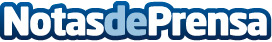 La anestesia general cumple 170 añosEn el año 1846, en el Hospital General de Massachusetts, se realizó la primera intervención quirúrgica con anestesia general. 170 años después, los misterios de la anestesia siguen siendo un reto para la medicina contemporánea, ¿cómo funciona?Datos de contacto:Nota de prensa publicada en: https://www.notasdeprensa.es/la-anestesia-general-cumple-170-anos_1 Categorias: Medicina Industria Farmacéutica Historia Innovación Tecnológica Otras ciencias http://www.notasdeprensa.es